Combination of arsenic trioxide and cisplatin synergistically inhibits both hexokinase activity and viability of Ehrlich ascites carcinoma cellsMohammed A. Mansour1,2, Wafaa M. Ibrahim3, Eman S. Shalaan1*, Afrah F. Salama11Biochemistry Division, Department of Chemistry, Faculty of Science, Tanta University, Tanta, 31527, Egypt2Institute of Cancer Sciences, University of Glasgow; CRUK Beatson Institute, Glasgow, Switchback Road, G61 1BD, United Kingdom3Medical Biochemistry Department, Faculty of Medicine, Tanta University, Egypt.*sAddress correspondence to:Mohammed A. Mansour, Ph.D.; Institute of Cancer Sciences, University of Glasgow, Garscube Estate, Switchback Road, Glasgow, G61 1BD, UK.Phone: +44 (0) 754-380-5794E-mails: mohammed.mansour@glasgow.ac.ukbiomansour@science.tanta.edu.egRunning title: As2O3 augments cisplatin-induced cancer cell deathDeclarations of interest: noneKeywords: Cancer; autophagy; arsenic trioxide; cisplatin; hexokinase; beclin 1 AbstractThe poor prognosis and high mortality rate of several malignancies are connected with the development of acquired resistance to chemo drugs, especially cisplatin. Hexokinase 2 is an enzyme catalyzing the rate-limiting step in glycolysis to generate glucose-6-phosphate from glucose by phosphorylation. Hexokinase 2 is overexpressed in several carcinomas including breast cancer to sustain energy for rapidly dividing cells and associates with chemo-resistance. However, impact of chemo drugs (alone or in combination) on hexokinase activity and autophagic cell death is unclear. In this report, we used an in vivo murine adenocarcinoma model to validate the effects of As2O3 and cisplatin on hexokinase activity and autophagic cancer cell death. We found that the two drugs inhibit hexokinase activity and induce autophagic marker, beclin 1 expression. Interestingly, combining As2O3 with cisplatin synergistically enhanced these effects and alleviated oxidative stress often encountered in As2O3 treatment. Altogether, our data provide direct evidence that inhibition of hexokinase activity and induction of autophagic cell death are mediating the antineoplastic effects of As2O3 and cisplatin. Our findings raise the potential of combining As2O3 with cisplatin as an approach to augment cisplatin-induced cell death and combat cisplatin chemo-resistance in cancer.IntroductionAutophagy is an evolutionarily conserved intracellular self-eating pathway in all eukaryotic cells. It involves the maintenance of cellular homeostasis and quality control of cellular components by the catabolic degradation of damaged and superfluous proteins, cellular organelles and other cytoplasmic components (1). In this pathway, the damaged components are engulfed in autophagosomes which are double-membrane vesicles and then carried to lysosomes for final degradation and recycling of degradative products like amino acids back into the cytoplasm (2). Due to the crucial biological function of this conserved process, its dysregulation leads to various disorders such as neurodegeneration, microbial infection and most importantly cancer (3,4). In the case of cancer, extensive and elaborate research has been conducted to understand the paradoxical roles of autophagy in cancer which seems to either promote or suppress tumorigenesis in a context-dependent manner (1).Ehrlich ascites carcinoma (EAC) is an in vivo model of spontaneous murine mammary adenocarcinoma. The advantage of this cancer model is that its cells can be carried in outbred mice by serial intraperitoneal (I.P.) passages. The reason behind its rapid proliferation in any mouse host is the lack of H-2 histocompatibility antigens (5). This made this model useful for investigations of biochemical alterations in cancer cells after chemotherapy such as hexokinases activity. Hexokinases (HKs) is a class of enzymes responsible for phosphorylation of glucose to glucose 6-phosphate (G6P) to catalyze the first step of the glucose metabolism (6). Hexokinase-II (HK2), also known as an oncogenic kinase is upregulated in several carcinomas including breast, colorectal, glioma, liver and ovarian cancers (7-11) which are associated with enhanced aerobic glycolysis (Warburg effect). Its overexpression helps to sustain cancer cell growth through maintenance of growth factor-independent glucose metabolism after depletion of growth factors. Accumulating evidence indicates the dual role of HK2 in glycolysis and autophagy (10). Although there is an increase of the understanding of both processes in cancer, the interrelationship between both pathways in cancer has not been fully elucidated. In efforts to search for novel HK2 inhibitors by in silico molecular docking analysis, we found the antileukemic drug, arsenic trioxide (ATO), to inhibit HK2 activity. Arsenic trioxide (As2O3) (ATO) is a metalloid with potent antineoplastic effects in several types of cancer especially acute promyelocytic leukemia (APL) and breast cancer (12,13). As2O3-dependent effect is thought to include the generation of reactive oxygen species (ROS) leading to the activation of pro-apoptotic pathways in different cancer cells (14). Also, ATO is reported to activate the c-Jun N-terminal kinase (JNK) signaling and inhibit the AKT activity in cancer cells (15,16). Due to the cytotoxicity and low efficacy of ATO when it is used alone, combination of ATO with other chemotherapeutic drugs may provide a rational basis for novel therapeutic combinations. Despite these efforts, the specific cellular events that account for differential effects of As2O3 on cancer cells’ viability and the possible therapeutic combinations remain to be well-defined.In this study, we provide evidence that ATO and cisplatin have a synergistic effect for the induction of autophagy in EAC cells. Based on the in silico molecular docking analysis, cisplatin and arsenic trioxide were found to inhibit the activity of HK2 and induce expression of the autophagic marker beclin 1 to suppress tumorigenesis. Our data demonstrate the synergistic anti-tumor effect of arsenic trioxide with cisplatin in EAC, which may have clinical implications in future studies.ResultsEhrlich ascites carcinoma in vivo model Ehrlich ascites carcinoma is an in vivo mouse model with a spontaneous murine adenocarcinoma. The advantages of this cancer model are various since it is adapted to ascites form and can be transferred in outbred mice using serial intraperitoneal (I.P.) passages. In the current study, EAC cells were collected from the ascitic fluid of BALB/c mice with 10 days old ascitic tumor. 80 BALB/c female mice were randomly divided into 8 groups with 10 mice each as shown in Fig. 1A. In EAC groups, 0.5 x 106 cells were injected I.P. in the mice (day 0) and after 24h the mice were treated with cisplatin (CIS; 40 µg/mouse), Arsenic trioxide (5 mg/kg) or both CIS (10 µg/mouse) and ATO (5 mg/kg) I.P. consecutively for 12 days (Fig. 1A). The eight groups are as follows: GP I: Naïve (0.2 mL of saline; I.P.) GP II: EAC (0.5X106 cells; I.P.)GP III: CIS group ((0.2 mL of saline; I.P.) + CIS (40 µg/mouse))GP IV: ATO group ((0.2 mL of saline; I.P.) + ATO (5 mg/kg))GP V: ATO & CIS group ((0.2 mL of saline; I.P.) + ATO (5 mg/kg) + CIS (10 µg/mouse))GP VI: CIS-treated EAC ((0.5X106 cells; I.P.) + CIS (40 µg/mouse))GP VII: ATO-treated EAC ((0.5X106 cells; I.P.) + ATO (5 mg/kg))GP VIII: ATO & CIS-treated EAC ((0.5X106 cells; I.P.) + ATO (5 mg/kg) + CIS (10 µg/mouse))Notably, we used the higher dose of CIS (40 µg/mouse) when it is administered alone and the lower dose (10 µg/mouse) when it is administered with ATO (5 mg/kg). After 12 days of drug administration (I.P.), the mice were euthanized and the ascitic fluid was collected from the peritoneal cavity of each mouse to evaluate its volume and the viability of cancer cells by trypan blue assay.The total body weights of the mice were recorded regularly on predetermined days. The final body weight (day 12) was increased as compared to the initial day in all the experimental groups except in case of CIS, ATO and ATO & CIS groups where they showed a decrease (Fig. 2A). Interestingly, the impact of these chemicals on the body weights of EAC mice was improved as compared to control mice (Fig. 2A & 2B). Moreover, we performed the complete blood count to monitor the effect of the drugs on hematological parameters in control and EAC mice. As shown in Fig. 2C, Hb levels (g/dl) were within the normal range (10.2-16.6 g/dl) except in case of ATO & CIS-treated EAC mice with Hb level 6.39 g/dl. The count of platelets, WBCs, lymphocytes and monocytes was within the normal range of the laboratory animal values.Combination of arsenic trioxide and cisplatin reduces cancer cell viabilityTo evaluate the antitumor efficacy of CIS, ATO or the combination against Ehrlich ascites carcinoma, we can either examine the cells cytologically after treatment or measure the volume of ascitic fluid formed after therapy. As shown in Fig. 3A, the viability of cancer cells is significantly reduced in CIS- and ATO-treated EAC cells and a more significant decrease is observed in the combination group (ATO & CIS-treated EAC). Fig. 3B further exhibited the significant decrease in the ascitic fluid volume collected after therapy in the EAC groups treated with CIS, ATO or the combination.To investigate ROS generation in these groups, we measured the oxidative stress marker malondialdehyde (MDA) and the total antioxidant capacity (TAC) in liver tissues. As shown in Fig. 3C & 3D, there is a significant increase of MDA and a significant decrease in TAC in ATO- and CIS-treated EAC groups as compared to EAC group. Interestingly, combining both ATO and CIS in ATO & CIS-treated EAC decreased MDA level and augmented the level of TAC. Together, these findings indicate that treatment of ATO with CIS enhances the antineoplastic effect of CIS and ameliorates the ROS damage caused by each drug alone.Histopathologically, in the control naïve mice, there was no histopathological alteration and the histological architecture of the central vein and hepatocytes in the parenchyma was normal (Fig. 4A). However, in EAC group, a group of neoplastic cells were embedded in the hepatic parenchyma at the portal area surrounding the dilated portal vein, associated with diffuse kupffer cells proliferation in between the hepatocytes (Fig. 4B). Moreover, vascular degeneration was observed in the hepatocytes all over the parenchyma. In CIS-treated EAC group, there is diffuse Kupffer cells' proliferation in between the hepatocytes (Fig. 4C). In ATO-treated EAC group, massive inflammatory cells aggregation was detected in the portal area and vascular degeneration was observed in the hepatocytes all over the parenchyma (Fig. 4D). In ATO- and CIS- treated EAC group, the hepatic parenchyma showed focal area of necrosis with inflammatory cells infiltration (Fig. 4E). The combination therapy is thought to replenish the hepatic tissue with the normal TAC/ROS balance to reduce the aberrations found in EAC group. The detailed histopathological assessment of these groups is shown in Table 1.  Arsenic trioxide and cisplatin treatments inhibit HK activity and induce autophagyTo get into more mechanistic insight, we sought to determine whether treatment of cells with cisplatin, arsenic trioxide or the combination results in change of the activity of the metabolic key enzyme hexokinase and/or induction of autophagy. For that purpose, after collecting the cells, nuclear/cytosol fractionation protocol was performed to provide separation of the cytosolic fraction from the nuclear and membranous fraction. Due to the subcellular localization of hexokinase in the mitochondria, we assayed its activity in the membranous fraction. As shown in Fig. 5A, treatment of EAC mice with CIS or ATO significantly decreased the activity of hexokinase. Combination treatment with CIS and ATO further reduced the activity of the enzyme as compared to CIS or ATO treatment alone. To assess the impact of these drugs on the autophagic flux of cancer cells, we measured the expression level of the autophagic marker beclin 1 in the cytosol fraction of the cells by enzyme linked immunosorbent assay (ELISA). Despite its subcellular location in endosomes, nucleus, golgi apparatus and mitochondria, beclin 1-VPS34-VPS15 forms a pro-autophagic complex with Atg14L or UVRAG in the cytosol. Fig. 5B exhibits induction of the beclin 1 expression and stability by treatment with either CIS or ATO with a further induction by the combination treatment. To assess whether there is an association between the inhibition of HK activity and the induction of autophagy in EAC cells, we analyzed the correlation between the mRNA levels of hexokinase 2 (HK2) and beclin 1 (BECN1) in breast Cancer study (17) using The Cancer Genome Atlas (TCGA) cBioPortal database. We chose the breast cancer study as it is more compatible to our in vivo murine mammary adenocarcinoma (Ehrlich ascites carcinoma). As shown in Fig. 5C, there is a nonsignificant correlation between HK2 and beclin 1 (BECN1) mRNA levels indicating that the two proteins might work independently. Furthermore, the genetic alteration landscape of HK2 and BECN1 was analyzed by TCGA in the same dataset. Interestingly, HK2 alterations were found in 4% of patients with overall mRNA upregulation and poor prognosis. However, BECN1 showed genetic aberration in 8% of patients of the same dataset with overall mRNA downregulation in cancer. These analyses underscore the cancer promoting and tumor suppressing functions of HK2 and beclin 1 respectively.Arsenic trioxide and cisplatin bind to HK2 in silicoTo understand the molecular mechanism of the inhibitory effect of arsenic trioxide on the activity of HK2, we performed an in silico molecular docking analysis using the molecular interactive docking software HEX 8.00. HEX calculates and displays the feasible docking modes of protein-ligand interaction. This allows a molecular insight into the interaction between arsenic trioxide 3D structure imported from pubchem database and the HK2 crystal structure (PDB: 2NZT) imported from the RCSB protein data bank. Thus, we could identify the specific amino acids residues involved directly in the arsenic-HK2 interaction. Since arsenic trioxide is known to bind preferentially to cysteine residues, Fig. 6D & 7B exhibit arsenic to bind to Cys256, Cys704, and Cys717 with a total binding energy -95.24 kcal/mol (Fig. 6F).Dissection of the crystal structure of HK2 (PDB: 2NZT) reveals that the protein is composed of C-terminus catalytic activity and N-terminus regulatory function as shown in Fig. 6A. Asp205, Lys169, Asn204, Glu256, and Thr168 constitute the active site residues of HK2 and are positioned in the cleft at the interface between HK2 lobes. Moreover, the cysteine residues are in close proximity (10 A°) to one of the active sites of HK2 especially Cys256 and Cys704. However, Cys717 is > 15 A° far from the active site. Hence, the arsenic binding to these residues are thought to be responsible for the inhibitory effect of this metalloid on HK2 activity. On the other hand, cisplatin binding takes place exclusively at the level of Arg69 (1.47 A°), Lys162 (1.5 A°), Leu163 (1.5 A°). These interactions are expected to confer the mechanism by which cisplatin inhibits the activity of HK2. The total binding energy of cisplatin with HK2 residues is -136.82 kcal/mol as shown in Fig. 6E, 6F & 7A.Materials and methodsAnimals Female BALB/c mice, weighing 20-25 g purchased from National Cancer Institute (Cairo University, Egypt), were housed at the animal facility at Medical Biochemistry Department, Faculty of Medicine, Tanta University, Egypt. Mice were maintained on laboratory standard experimental conditions (temperature 230C ±20C, relative humidity 55%, balanced diet and free access to water). The mice were kept for one week before the start of the experiment for acclimatization. All animal experiments were performed to comply with the ARRIVE guidelines and in accordance with the U.K. Animals (Scientific Procedures) Act, 1986 and associated guidelines. The research plan was approved by the ethical Committee of faculty of science, Tanta University, Egypt. Experimental DesignMice were divided into eight groups (10 mice each). The eight groups were as follows: GP I: Naïve (0.2 mL of saline; I.P.), GP II: EAC (0.5 X 106 cells; I.P.), GP III: CIS group (0.2 mL of saline; I.P.) + CIS (40 µg/mouse), GP IV: ATO group (0.2 mL of saline; I.P.) + ATO (5 mg/kg), GP V: ATO & CIS group (0.2 mL of saline; I.P.) + ATO (5 mg/kg) + CIS (10 µg/mouse), GP VI: CIS-treated EAC (0.5X106 cells; I.P.) + CIS (40 µg/mouse), GP VII: ATO-treated EAC (0.5X106 cells; I.P.) + ATO (5 mg/kg) and GP VIII: ATO & CIS-treated EAC (0.5X106 cells; I.P.) + ATO (5 mg/kg) + CIS (10 µg/mouse). Arsenic trioxide and cisplatin were purchased from Sigma-Aldrich USA (St.Lous, MO, USA). The drugs were dissolved in phosphate buffer saline (PBS) with the appropriate doses.Hematological analysesEstimation of Hemoglobin (Hb) content and count of platelets, WBCs, lymphocytes and monocytes were performed using standard automated procedures as described elsewhere.Trypan blue test Two weeks after tumor inoculation, EAC cells were isolated from the peritoneal cavity of mice from each group, suspended in a sterile isotonic saline, mixed with a 0.4% trypan blue staining and counted in a hemocytometer. Percentage of viability (%) = (number of viable cells x 100) / total number of cells. Also, the ascitic volume was measured accordingly.Nuclear/cytosol fractionationThe Nuclear/cytosol fractionation kit (Biovision Incorporated, USA) was used to provide the separation of the nuclear extract from the cytoplasmic and membranous fractions. Briefly, 0.2ml of Cytosol Extraction Buffer A-Mix was added to a volume of EAC cells (2 X 106), then vortexed and 11 µl of ice-cold Cytosol Extraction Buffer-B was added. The samples were centrifuged in a micro centrifuge (16,000 xg). The supernatant was the cytoplasmic extract and 100 µl of ice-cold nuclear extraction buffer mix was added to the pellet then vortexed every 10 minutes for a total 40 minutes. The samples were further centrifuged in a micro centrifuge (16,000 xg) and the supernatant was the nuclear extract whereas the pellet was the membranous extract.Hexokinase colorimetric assay In the hexokinase assay kit (Biovision Incorporated, USA), glucose is converted to glucose-6-phosphate by hexokinase, then glucose-6-phosphate is oxidized by glucose-6-phosphate dehydrogenase to form NADH, which reduces a colorless probe to a colored product with a strong absorbance at 450 nm. Briefly, 200µl of hexokinase assay buffer was added to the membranous extract, and then centrifuged at 13,000 xg for 10 minutes in a micro centrifuge. 50 µl was taken from the supernatant and mixed with 50µl of the reaction mix. The activity of hexokinase in the membranous fractions of the samples was measured accordingly.Mouse beclin 1 (BECN1) determination by ELISAThe mouse beclin 1 Elisa kit was purchased from Sunredbio, Shanghai, China. The assay uses a double-antibody sandwich enzyme-linked immunosorbent assay (ELISA) to assess the level of mouse beclin 1 in the cytosolic fractions of the samples. Beclin 1 containing samples were added to wells pre-coated with mouse beclin 1 monoclonal antibody, then, beclin 1 antibody labeled with biotin was added, and combined with Streptavidin-HRP to form the immune complex. Chromogen Solutions A & B were added and the concentration of beclin 1 was calculated accordingly.Estimation of malondialdhyde (MDA) concentration The liver specimens were dissected, thoroughly washed with ice-cold 0.9% NaCl and homogenized (10% w/v) using phosphate buffer saline (pH 7.0). The liver tissue homogenate was used for the estimation of hepatic concentrations of the lipid peroxidation biomarker malondialdehyde (MDA) and the total antioxidant capacity (TAC). The MDA is one of the terminal products formed at the time of the decomposition of polyunsaturated fatty acids caused by free radicals. For MDA, 0.5 ml of trichloro acetic acid (TCA; 20%) and 1ml of thiobarbituric acid (TBA; 0.67%) were mixed with 0.5 ml of the liver homogenate. The optical density of the supernatant was measured using Schimadzu UV-visible spectrophotometer at 530 nm.Ferric reducing antioxidant capacity (FRAP)The method measures the ferric reducing ability (FRAP) of the samples which correlates with the antioxidant (enzymatic & non-enzymatic) status. At low pH, when a ferric tripyridyltriazine (FeІІІ-TPTZ) complex is reduced to the ferrous form (FeІІ), an intense blue colour with an absorption maximum at 593 nm develops. The rate limiting factor of (FeІІ-TPTZ), and hence color formation is the reducing ability of the sample.Histopathological investigationHepatic tissues were excised from the mice after surgery and fixed in 10% paraformaldehyde saline (PFA) for 24 hr. Then, the specimens were washed in tap water, dehydrated with serial dilutions of alcohols (methyl, ethyl and absolute ethyl), cleared in xylene and embedded in paraffin at 56 degree in a hot air oven for 24 hrs. Sectioning of the paraffin wax tissue blocks were performed at 4 microns by the microtome. The sections were collected on glass slides, deparaffinized and stained by H&E (hematoxylin & eosin) stain for routine examination under electric microscope.In silico molecular dockingThe molecular docking software, HEX 8.0.0, was used to study the arsenic trioxide or cisplatin–hexokinase 2 interactions. HEX is a molecular interactive graphics program used for calculating and displaying feasible docking poses of these chemicals in the active pocket of hexokinase 2.  The crystal structure of the human hexokinase 2 (PDB ID: 2NZT) was downloaded from the Protein Data Bank (https://www.rcsb.org/pdb/explore.do?structureId=2NZT) and the Mol2 files of arsenic trioxide and cisplatin were obtained from http://pubchem.ncbi.nlm.nih.gov/. The Mol2 files were further converted into PDB format using the University of California San Francisco (UCSF) chimera software (San Francisco, USA). Preparation of the docking analysis was done by UCSF chimera. The HEX 8.0 software performs in silico docking using spherical polar Fourier correlations. It requires the ligand (ATO or CIS) and the receptor (HK2) as input in PDB format. The parameters that were used for docking include: FFT mode – 3D, correlation type – shape only, grid dimension – 0.6, ligand range – 180, receptor range – 180, distance range – 40, and twist range – 360. Visualization of the docked poses was performed by the UCSF chimera. Statistical analysisThe results were presented as the mean ± Standard Error (SE). Statistical analyses were performed by unpaired t-test using SPSS statistical version 16 software package (SPSS_ Inc., USA). P values (*P<0.05, **P<0.01 and ***P<0.001) were considered statistically significant.DiscussionIn this report, we examined the effects of the combination therapy of cisplatin and arsenic trioxide on the autophagy and hexokinase activity in the murine mammary adenocarcinoma cancer model (EAC). The viability of EAC cells and the ascitic volume were significantly repressed by CIS and ATO alone or in combination. Whereas the activity of hexokinase was reduced by these drugs, the autophagic marker, beclin 1 was increased. The correlation between HK2 and BECN1 mRNA levels was non-significant in TCGA breast cancer specimens (17). Using molecular docking analysis, we confirmed the direct binding of CIS and ATO to the active pocket of HK2. Together, our results clearly indicate that ATO can suppress EAC tumorigenesis especially in combination with the conventional chemotherapy, CIS.Autophagy is an evolutionarily conserved cytoprotective process in Biology through maintaining the cellular components homeostasis and quality control of biological macromolecules (1). In normal instances, autophagy removes misfolded proteins, damaged organelles and oxidative stress, and reduces genomic instability, thereby acts as a tumor suppressor mechanism (2). This function is obvious in the early stages of cancer, however when cancer cells start to metastasize, it utilizes autophagy to sustain the enhanced growth rate which results in ROS generation and degraded cellular components. Hence, autophagy has a tumor promoting function in advanced stages of cancer (18,19). In the current study, the upregulation of the autophagy-related protein, beclin 1, expression is associated with suppression of tumorigenesis supporting the nature of the tumor-suppressing function of autophagy in EAC. Similarly, evidence suggests the tumor suppressor role of beclin 1 since monoallelic deletion of beclin 1 has been observed in prostate, ovarian and breast cancers (20-22). Mechanistically, beclin 1 induces autophagy by binding and activating Vps34 via a conserved domain required for its tumor-suppressing activity (23). Also, evidence suggests that the loss of beclin 1 positive regulators, UVRAG and Bif-1, reduces binding of beclin 1 with Vps34, hence decreases autophagy and promotes tumorigenesis (24). These evidences suggest the tumor suppressing effect of autophagy especially in the early stages of cancer.Our findings also showed that arsenic trioxide worked synergistically with cisplatin to induce the expression of the autophagic marker beclin 1. Moreover, the combination therapy (CIS + ATO) alleviated ATO-mediated oxidative stress generation. Goussetis et al. (25) showed that arsenic trioxide has an anti-leukemic effect via induction of apoptosis and autophagy in cancer cells. As an apoptotic inducer, ATO increases the generation of ROS, hence induces caspase-dependent pro-apoptotic signals by targeting the thioredoxin system (26). Evidence has also showed that activation of JNK/MAPK is crucial for apoptotic cascade induction in leukemia (27). On the other hand, arsenic trioxide induces cancer cell death by induction of autophagy in a caspase-independent manner (28). Such induction is speculated to be dependent on the activation of MEK/ERK cascade but unrelated to JNK pathway (25). Similarly, cisplatin activates autophagy in cancer cells via inhibition of PI3K/Akt/mTOR and activation of ERK pathways via generation of ROS and DNA damage (11). Nevertheless, the precise mechanism by which autophagy can induce the ATO- and/or CIS-dependent tumor suppressor effects in EAC remains to be fully addressed in future studies. One of the hallmarks of most cancers is its preference to use glycolysis even in the presence of oxygen to meet its increased energy needs (6). Augmented HK2 activity is required for the development of this phenomenon by maintaining high glycolysis rates in cancer cells. Also, HK2 interacts with the mitochondrial voltage-dependent anion channel (VDAC) protein to help cancer cells to evade apoptosis (29). Hence, pharmacological inhibition of HK2 activity can potentially suppress cancer progression and help to sensitize resistant cancer cells to cisplatin. Here, we found that both cisplatin and arsenic trioxide can inhibit the activity and directly bind to hexokinase II in cancer cells. This effect is synergistically enhanced when arsenic trioxide is given with a lower dose of cisplatin in combination. These observations suggest the favorable impact of ATO to increase the efficacy of cisplatin in vivo by abrogation of HK activity responsible for cisplatin resistance in cancer cells. Further, we propose that autophagy and HK activity work independently as two axes mediating the antineoplastic effects of CIS and ATO therapies.      In summary, we have performed an in vivo therapeutic approach to uncover the antineoplastic effects of the combination therapy with cisplatin and arsenic trioxide. Our findings clearly indicate that combining the two drugs could enhance the anti-tumor role of cisplatin by inhibition of HK activity and induction of the autophagic cell death. Moreover, our in silico analysis underscore the direct binding of ATO to the active site residues of HK2 to inhibit its activity and deprive cancer cells from glycolytic addiction. Therefore, ATO with CIS may be a new therapeutic strategy to combat cisplatin chemo-resistance in cancer.    AcknowledgementsWe would like to thank the members of the Division of Biochemistry, Faculty of Science and Department of medical Biochemistry, faculty of Medicine, Tanta University for their helpful discussions. We thank prof. Dr. Adel Bakeer, faculty of veterinary medicine, Cairo University for his critical assessment of histpathological samples. This research did not receive any specific grant from funding agencies in the public, commercial, or not-for-profit sectors.Conflict of interestAuthors declare no conflict of interest regarding financial and/or personal relationships with other people or organizations that could inappropriately influence (bias) this work.ReferencesY. Kondo, T. Kanzawa, R. Sawaya, S. Kondo, The role of autophagy in cancer development and response to therapy, Nat Rev Cancer. 5(9) (2005) 726-734.P. Codogno, M. Mehrpour, T. Proikas-cezanne, Canonical and non-canonical autophagy: variations on a common theme of self-eating?, Nat Rev Mol Cell Biol. 13(1) (2011) 7-12.E. White, J.M. Mehnert, C.S. Chan, Autophagy, Metabolism, and Cancer, Clin Cancer Res. 21(22) (2015) 5037-5046.M.E. Papandreou, N. Tavernarakis, Autophagy and the endo/exosomal pathways in health and disease, Biotechnol J. 12(1) (2017)L. Chen, J.F. Watkins, Evidence against the presence of H2 histocompatibility antigens in Ehrlich ascites tumour cells, Nature. 225(5234) (1970) 734-735.M.J. Birnbaum, On the InterAktion between hexokinase and the mitochondrion, Dev Cell. 7(6) (2004) 781-782.Y. Gao, Y. Yang, F. Yuan, et al, TNFα-YAP/p65-HK2 axis mediates breast cancer cell migration, Oncogenesis. 6(9) (2017) e383.A.V. Kudryavtseva, M.S. Fedorova, A. Zhavoronkov, et al, Effect of lentivirus-mediated shRNA inactivation of HK1, HK2, and HK3 genes in colorectal cancer and melanoma cells, BMC Genet. 17(Suppl 3) (2016) 156.H. Liu, N. Liu, Y. Cheng, et al, Hexokinase 2 (HK2), the tumor promoter in glioma, is downregulated by miR-218/Bmi1 pathway, PLoS ONE. 12(12) (2017) e0189353.L. Jiao, H.L. Zhang, D.D. Li, et al, Regulation of glycolytic metabolism by autophagy in liver cancer involves selective autophagic degradation of HK2 (hexokinase 2), Autophagy. (2017) 1-14.X.Y. Zhang, M. Zhang, Q. Cong, et al, Hexokinase 2 confers resistance to cisplatin in ovarian cancer cells by enhancing cisplatin-induced autophagy, Int J Biochem Cell Biol. 95 (2017) 9-16.H.H. Zhu, Z.P. Guo, J.S. Jia, Q. Jiang, H. Jiang, X.J. Huang, The impact of oral arsenic and all-trans-retinoic acid on coagulopathy in acute promyelocytic leukemia, Leuk Res. 65 (2017) 14-19.Y. Shi, T. Cao, H. Huang, et al, Arsenic trioxide inhibits cell growth and motility via up-regulation of let-7a in breast cancer cells, Cell Cycle. 16(24) (2017) 2396-2403.J. Chayapong, H. Madhyastha, R. Madhyastha, et al, Arsenic trioxide induces ROS activity and DNA damage, leading to G0/G1 extension in skin fibroblasts through the ATM-ATR-associated Chk pathway, Environ Sci Pollut Res Int. 24(6) (2017) 5316-5325.N. Giafis, E. Katsoulidis, A. Sassano, et al, Role of the p38 mitogen-activated protein kinase pathway in the generation of arsenic trioxide-dependent cellular responses, Cancer Res. 66(13) (2006) 6763-6771.K.K. Mann, M. Colombo, W.H. Miller, Arsenic trioxide decreases AKT protein in a caspase-dependent manner, Mol Cancer Ther. 7(6) (2008) 1680-1687.Comprehensive molecular portraits of human breast tumours, Nature. 490(7418) (2012) 61-70.E. White, Deconvoluting the context-dependent role for autophagy in cancer, Nat Rev Cancer. 12(6) (2012) 401-410.Z.J. Yang, C.E. Chee, S. Huang, F.A. Sinicrope, The role of autophagy in cancer: therapeutic implications, Mol Cancer Ther. 10(9) (2011) 1533-1541.V.M. Aita, X.H. Liang, V.V. Murty, et al, Cloning and genomic organization of beclin 1, a candidate tumor suppressor gene on chromosome 17q21, Genomics. 59(1) (1999) 59-65.X.H. Liang, S. Jackson, M. Seaman, et al, Induction of autophagy and inhibition of tumorigenesis by beclin 1, Nature. 402(6762) (1999) 672-676.Y. Shen, D.D. Li, L.L. Wang, R. Deng, X.F. Zhu, Decreased expression of autophagy-related proteins in malignant epithelial ovarian cancer, Autophagy. 4(8) (2008) 1067-1068.N. Furuya, J. Yu, M. Byfield, S. Pattingre, B. Levine, The evolutionarily conserved domain of Beclin 1 is required for Vps34 binding, autophagy and tumor suppressor function, Autophagy. 1(1) (2005) 46-52.Y. Takahashi, D. Coppola, N. Matsushita, et al, Bif-1 interacts with Beclin 1 through UVRAG and regulates autophagy and tumorigenesis, Nat Cell Biol. 9(10) (2007) 1142-1151.D.J. Goussetis, J.K. Altman, H. Glaser, J.L. Mcneer, M.S. Tallman, L.C. Platanias, Autophagy is a critical mechanism for the induction of the antileukemic effects of arsenic trioxide, J Biol Chem. 285(39) (2010) 29989-29997.Y. Kumagai, D. Sumi, Arsenic: signal transduction, transcription factor, and biotransformation involved in cellular response and toxicity, Annu Rev Pharmacol Toxicol. 47 (2007) 243-262.K. Davison, K.K. Mann, S. Waxman, W.H. Miller, JNK activation is a mediator of arsenic trioxide-induced apoptosis in acute promyelocytic leukemia cells, Blood. 103(9) (2004) 3496-502.J. Mccafferty-grad, N.J. Bahlis, N. Krett, et al, Arsenic trioxide uses caspase-dependent and caspase-independent death pathways in myeloma cells, Mol Cancer Ther. 2(11) (2003) 1155-1164.H. Azoulay-zohar, A. Israelson, S. Abu-hamad, V. Shoshan-barmatz, In self-defence: hexokinase promotes voltage-dependent anion channel closure and prevents mitochondria-mediated apoptotic cell death, Biochem J. 377(Pt 2) (2004) 347-55.Table 1: the severity of histopathological alterations in the liver of different experimental groups.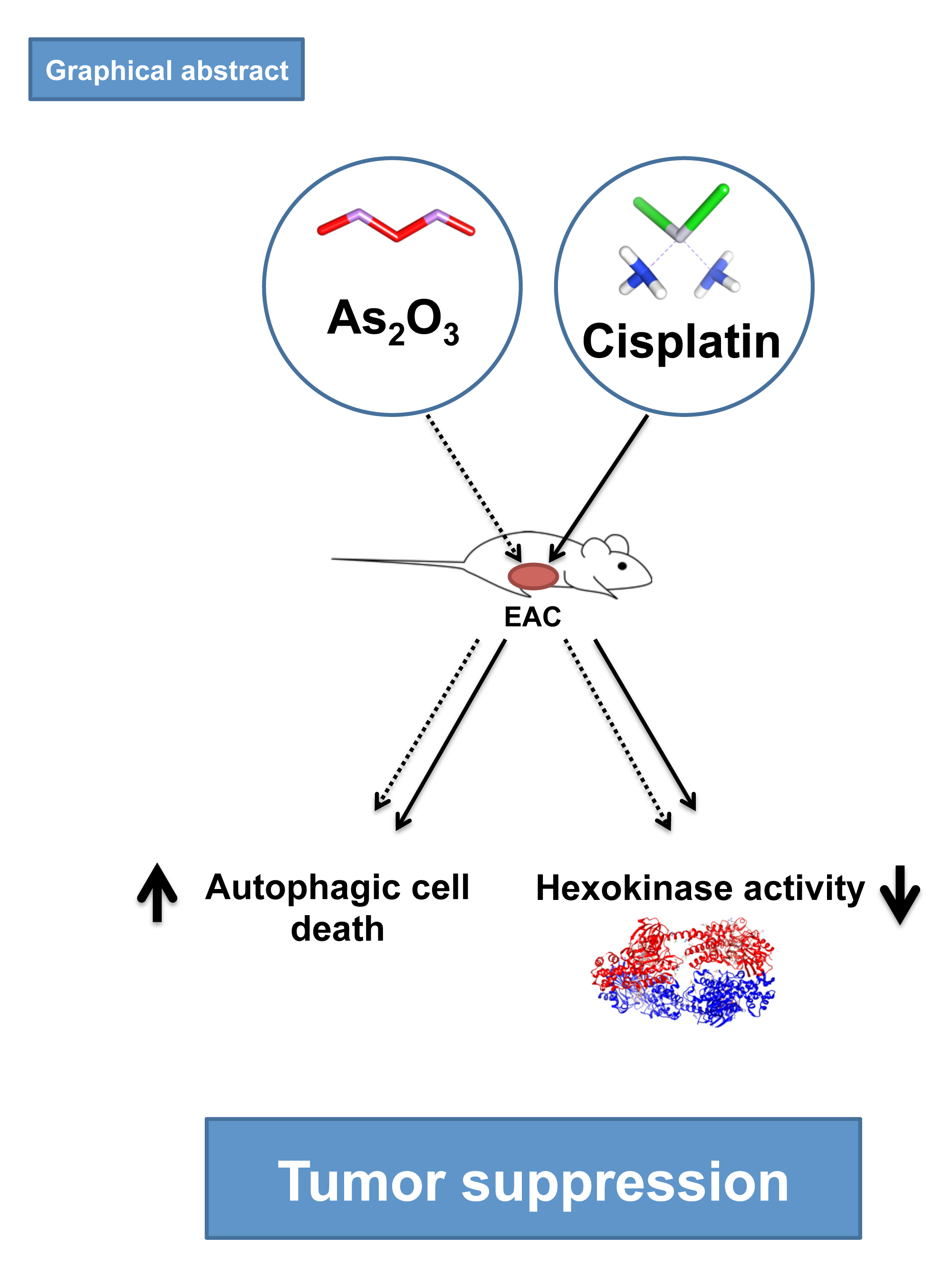 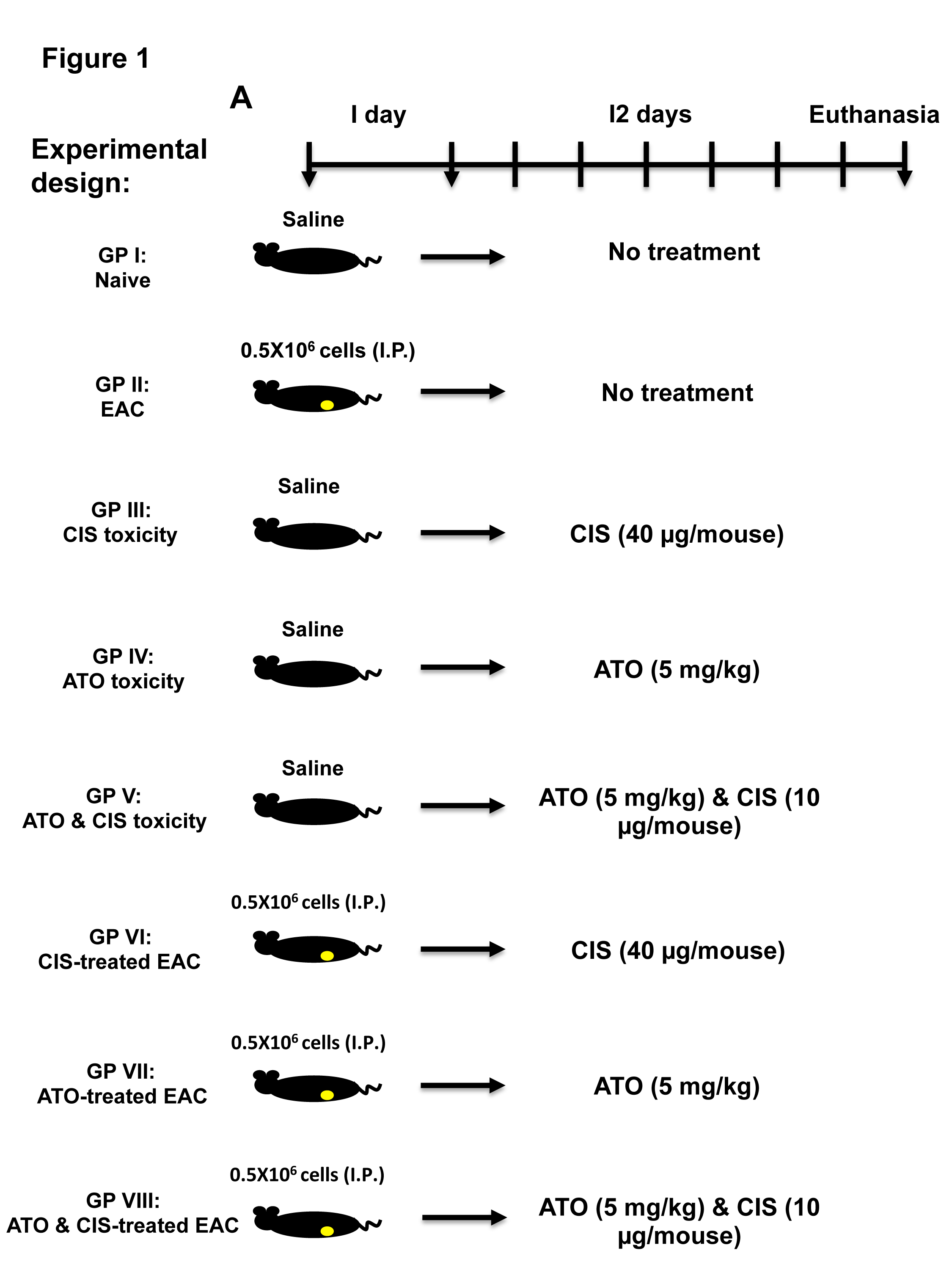 Figure 1. (A) Ehrlich ascites carcinoma experimental design. 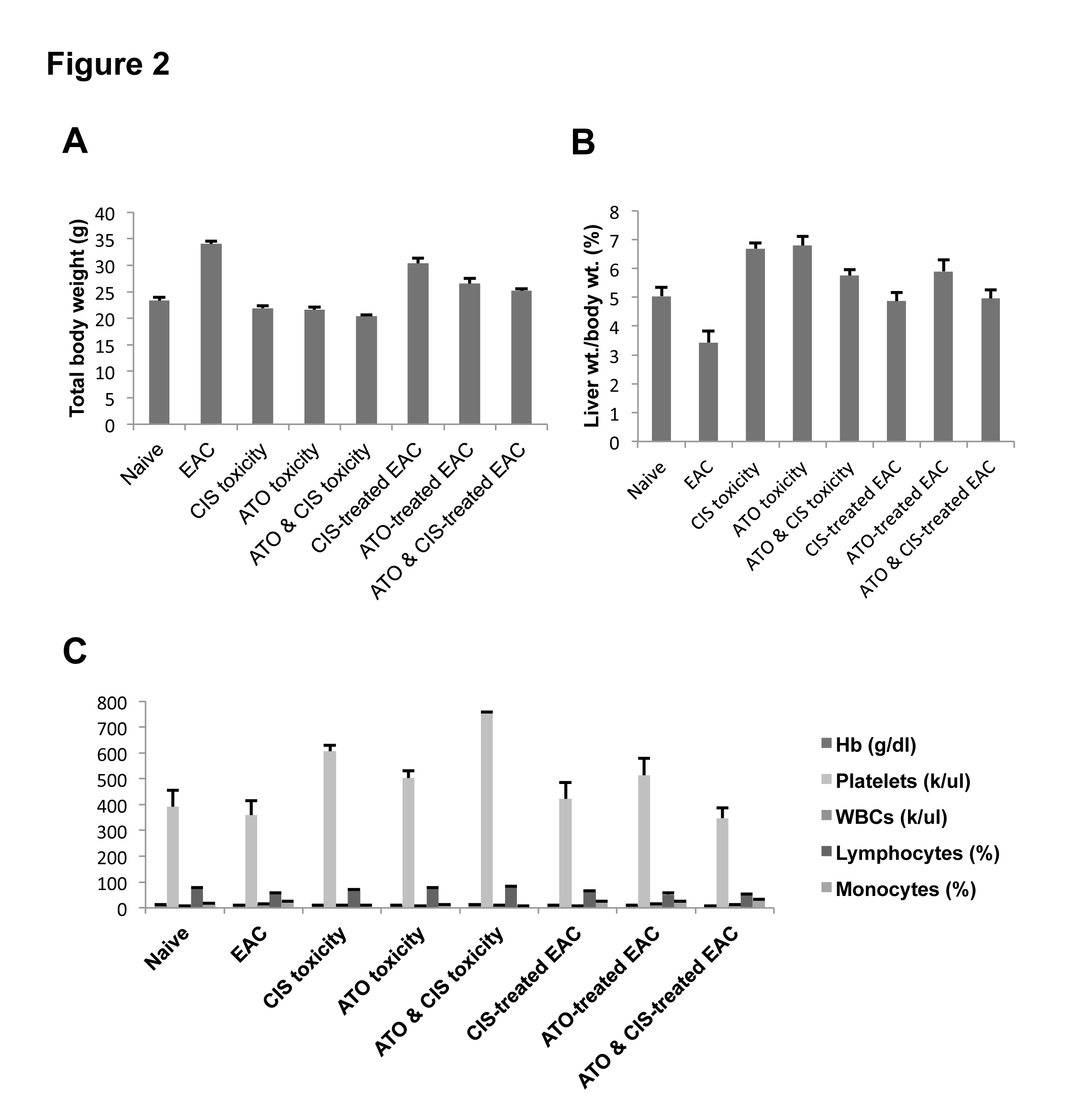 Figure 2. Total body weight, relative liver weight and complete blood picture of the study groups’ mice. (A) Mice in each group were subject to total body weight evaluation at the end of the experiment. The graph indicates the average body weight per each group. (B) Mice in each group were subject to relative liver weight at the end of the experiment. The graph indicates the average relative liver weight per each group. (C) At the end of the experiment, plasma samples were collected and Hb content and count of platelets, WBCs, lymphocytes and monocytes were estimated by automated analyses. The graph indicates the average Hb, platelets, WBCs, lymphocytes and monocytes per each group.  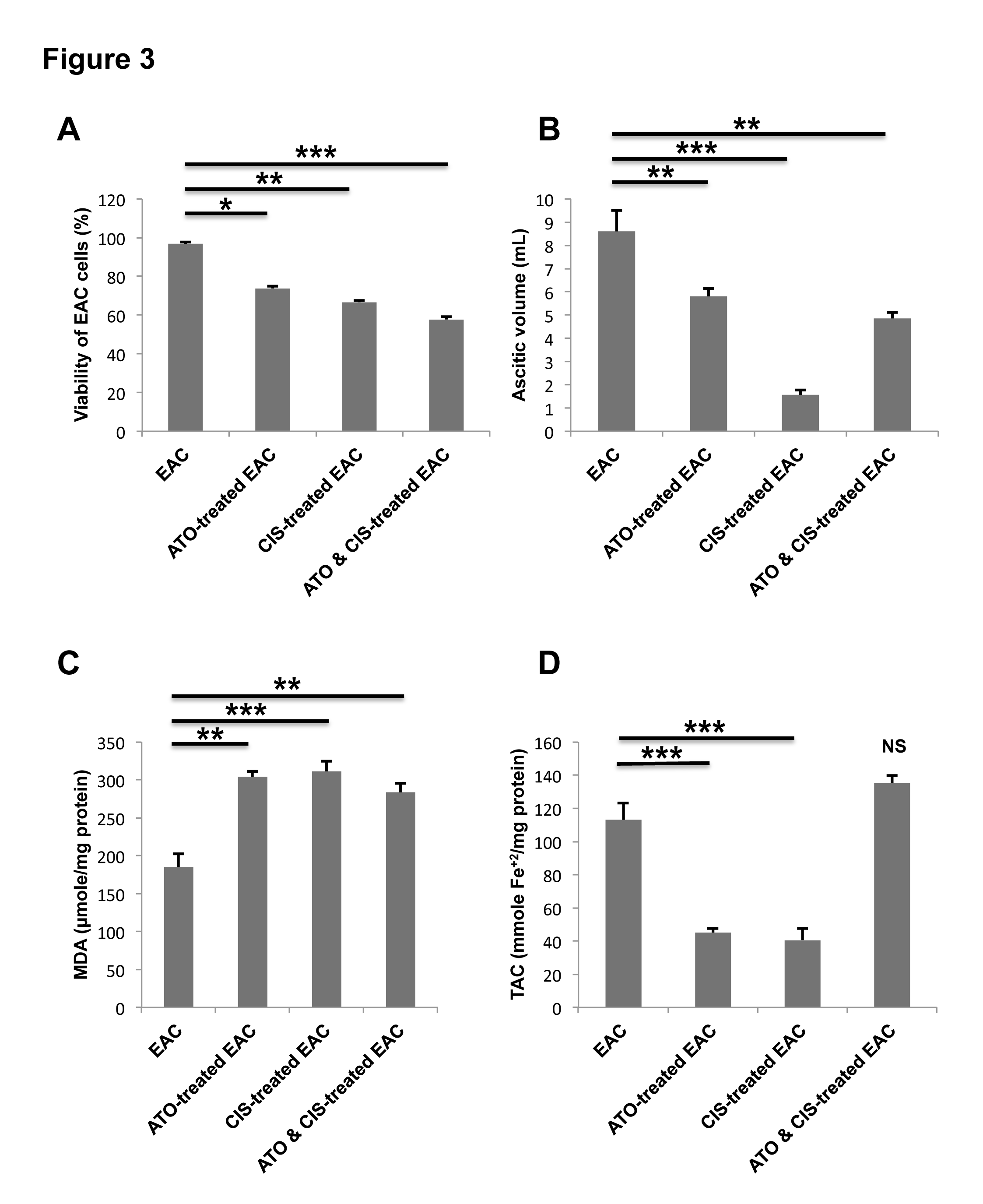 Figure 3. Combination of arsenic trioxide and cisplatin decreases cancer cell viability, ascitic volume and MDA level. (A) Viability of cancer cells was estimated by trypan blue assay and the graph shows the average percentage of viable cells (*P<0.05, **P<0.01, ***P<0.001). (B) The ascitic volumes of mice in each group were measured and the graph indicates the average volume of ascitic fluid in each group (*P<0.05, **P<0.01, ***P<0.001). (C) Malondialdehyde content of hepatic homogenates for mice of each group was estimated and the graph indicates the average MDA level of mice in each group (*P<0.05, **P<0.01, ***P<0.001). (D) The total antioxidant capacity (TAC) for hepatic homogenates for mice of each group were measured and the graph indicates the average TAC level in each group (*P<0.05, **P<0.01, ***P<0.001).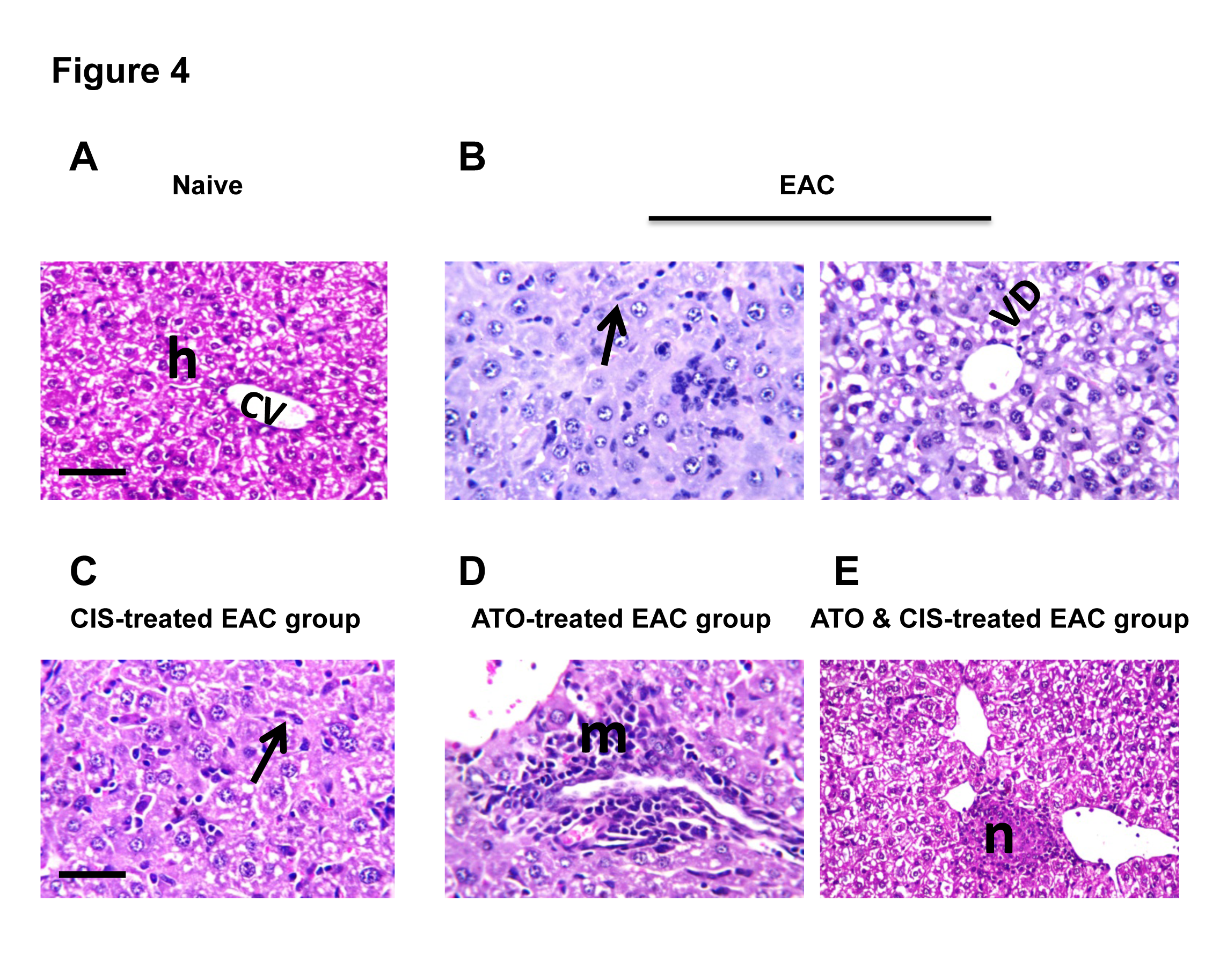 Figure 4. Histopathological investigation for hepatic tissues of mice in each group (A) Naïve group shows normal histological structure of the central vein (CV) surrounding hepatocytes (h) in the parenchyma. (B) EAC group shows neoplastic cells embedded in the portal area surrounding the dilated portal area, diffuse proliferation of Kupffer cells (↑) between the hepatocytes, and vascular degeneration (VD) all over the hepatocytes in the parenchyma. (C) CIS-treated EAC group shows diffuse kupffer cells proliferation (↑) in between the hepatocytes. (D) ATO-treated EAC group shows massive inflammatory cells (m) aggregation in the portal area. (E) ATO & CIS-treated EAC group shows focal necrosis (n) with inflammatory cells infiltration in hepatic parenchyma (scale bar: 50 µm).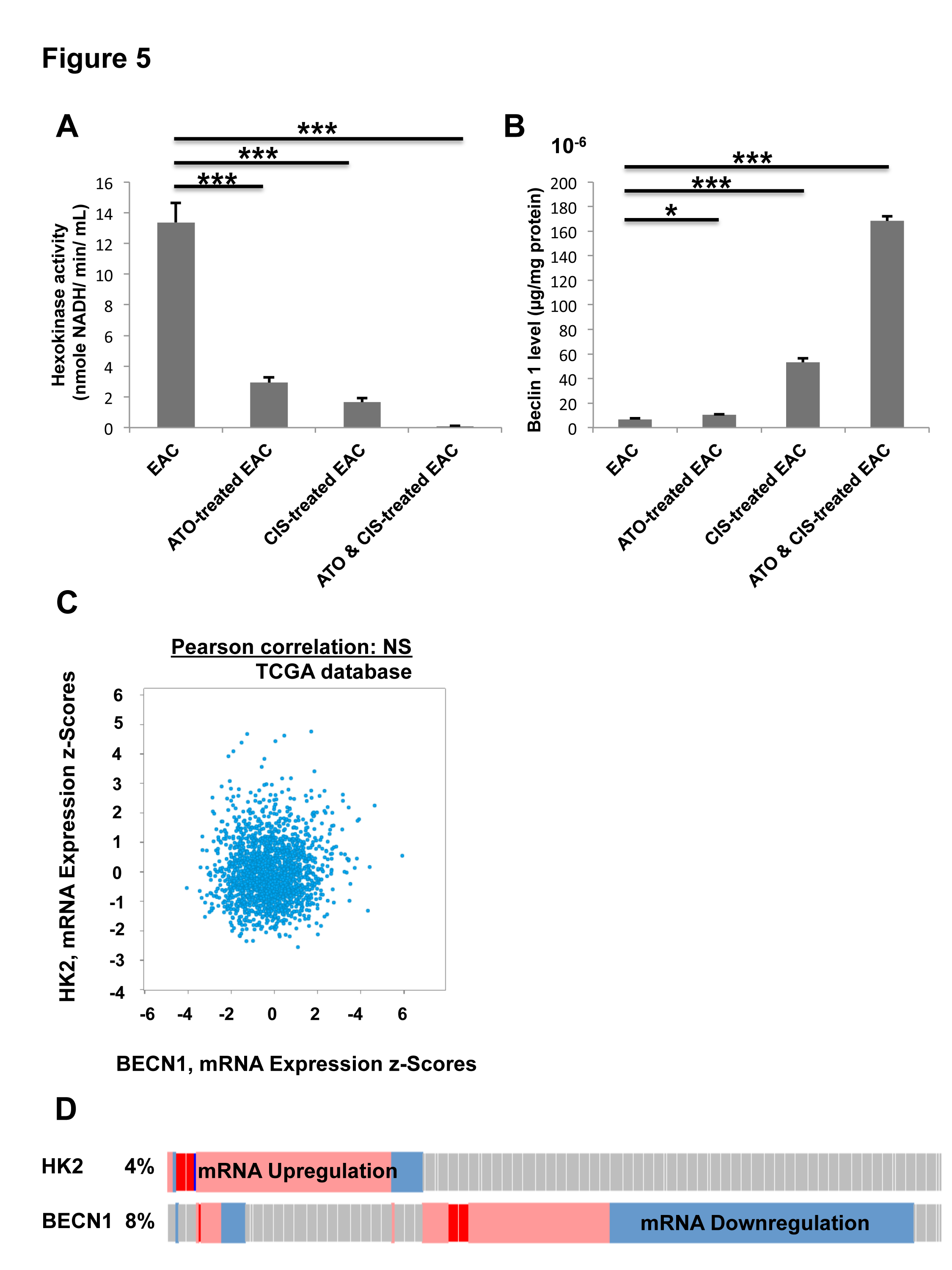 Figure 5. Combination of arsenic trioxide and cisplatin inhibits HK activity and upregulates beclin 1 expression. (A) Hexokinase activity assay was performed and the graph indicates the average hexokinase activity in each group (*P<0.05, **P<0.01, ***P<0.001). (B) The expression of beclin 1 in the cytosolic fraction was estimated by ELISA and the graph indicates the average beclin 1 level in each group (*P<0.05, **P<0.01, ***P<0.001). (C) Analysis of The Cancer Genome Atlas (TCGA) breast cancer database using cBioPortal showing the correlation between HK2 and BECN1 mRNA levels. (D) Genetic alterations of HK2 and BECN1 in patients with breast cancer in TCGA database were analyzed for HK2 and BECN1 genes.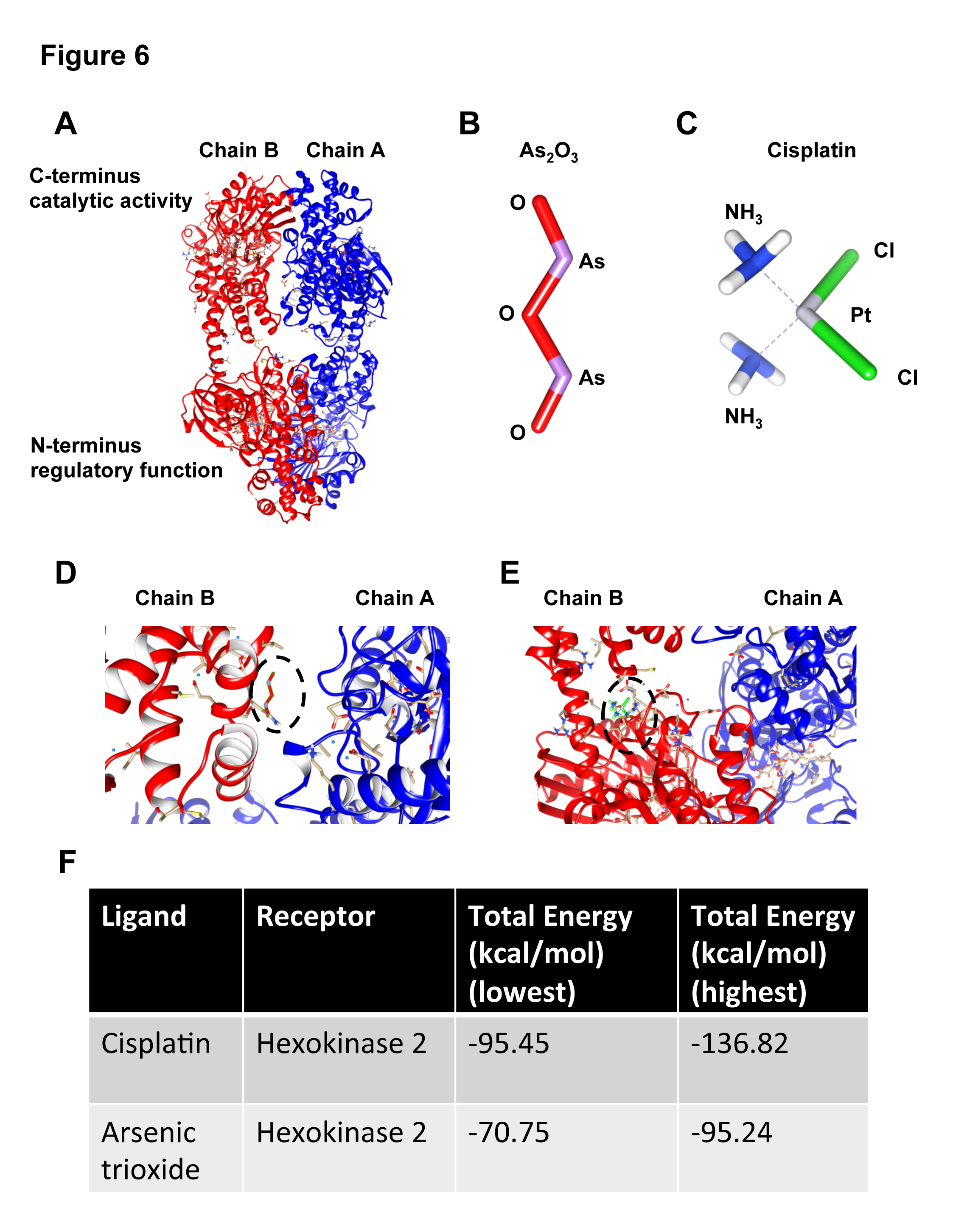 Figure 6. Arsenic trioxide and cisplatin have direct interaction with HK2. (A) The 3D modeling of the two chains of HK2 with the ribbon structure form. (B) The 3D modeling of As2O3. (C) The 3D modeling of cisplatin. (D) The 3D modeling of As2O3 binding to HK2. (E) The 3D modeling of cisplatin binding to HK2. (F) The total binding energy of As2O3 or cisplatin binding to HK2 was calculated by HEX 8.00 and tabulated.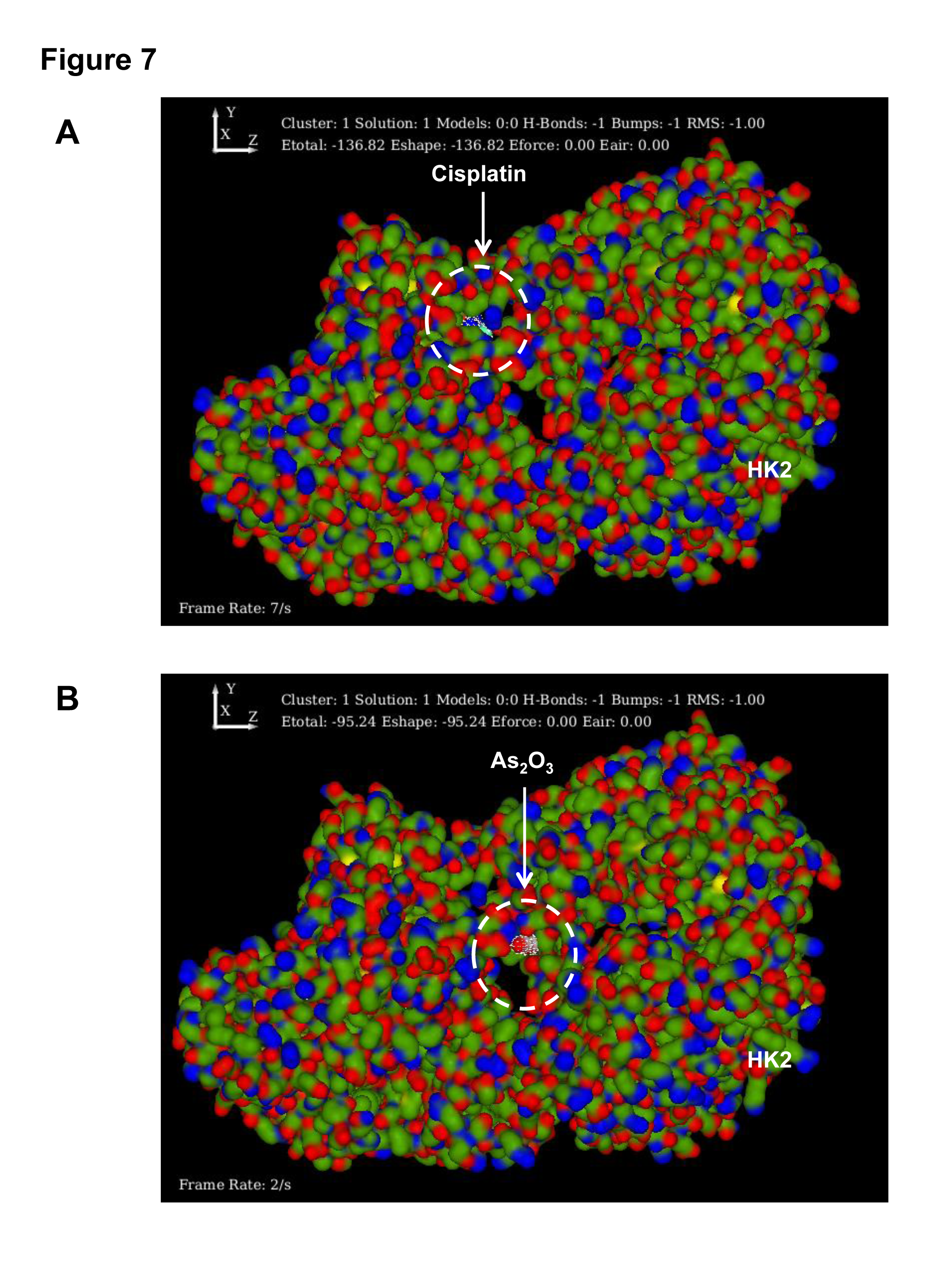 Figure 7. Molecular docking poses of the drugs using HEX 8.00. (A) The 3D modeling of the crystal structure of HK2 and cisplatin. (B) The 3D modeling of the crystal structure of HK2 and As2O3.            Groups Histopathological Alteration Normal groupEAC groupCIS-treated EAC groupATO-treated EAC groupATO & CIS-treated EAC groupVacuolar degenration in hepatocytes-+++--+++Focal necrosis in parenchyma-----Portal inflammatory reaction --+++--Neoplastic cells in the parenchyma-++---Kupffer cells proliferation-+++++--Congestion in central vein-----Congestion in Portal vein-+---Extravasation of red blood cell----++Focal inflamatory cell aggregation in portal vein-----